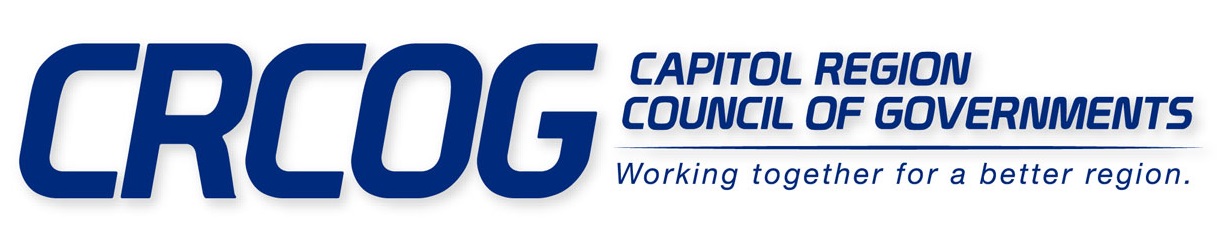 INVITATION TO BID FOR INDEFINITE QUANTITY CONSTRUCTION SERVICESSOUTHEAST REGION – GENERAL CONSTRUCTIONBid documents will be available for purchase ($20.00 cash, cashier’s check, business check or money order) at our MANDATORY pre-bid meeting, held MAY 2, 2019 at the Waterford Town Hall Auditorium, 15 Rope Ferry Rd., Waterford, CT.  Bid opening:  MAY 22, 2019 at 10:00 am ET